Voorbeelddagnaam:wat8.45– 10.00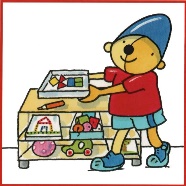 Aan het werk: gezelschapsspelletjes, puzzelen,  knutselen, kleuren en/of tekenen enz10.00 – 10.30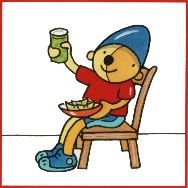 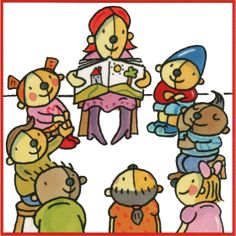 fruit eten samen aan tafel taalspelletjes en voorlezen10.30 – 11.30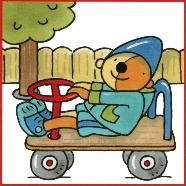 Buitenspelen11.30 – 12.30zelf spelen: treinbaan, duplo, puzzelen,  boekjes lezen12.30 – 13.00 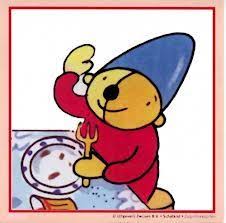 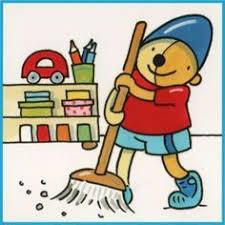 Lunchen samen aan tafel en samen opruimen13.00 – 13.30rusten: lezen, kijken in boekjes en spelen voor jezelf13.30 - 14.30
 Aan het werk, gezelschapsspelletjes, puzzelen, knutselen, kleuren en/ of tekenen iPad educatief mag nu ook14.30 - 15.30 buitenspelen